INDICAÇÃO Nº 4060/2017Indica ao Poder Executivo Municipal a realização de estudos visando à instalação de ondulação transversal (lombada) na Rua Natálio Iatarola, na altura do nº 131, no bairro Vila Rica. Excelentíssimo Senhor Prefeito Municipal, Nos termos do Art. 108 do Regimento Interno desta Casa de Leis, dirijo-me a Vossa Excelência para sugerir que, por intermédio do Setor competente, sejam realizados estudos visando a construção de ondulação transversal (lombada), em conformidade com o disposto na Resolução nº 39/1998 do Conselho Nacional de Trânsito – CONTRAN na Rua Natálio Iatarola, na altura do nº 131, no bairro Vila Rica, neste município. Justificativa:Conforme relatos dos moradores e comerciantes locais, a referida via pública possui histórico de imprudências de motoristas. Mesmo sendo o limite de velocidade estipulado pelos órgãos de regulamentação, alguns motoristas imprudentes trafegam nesta via em velocidades muito superiores colocando em risco a integridade física dos pedestres.Plenário “Dr. Tancredo Neves”, em 26/04/2017.Edivaldo Meira-Vereador-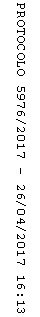 